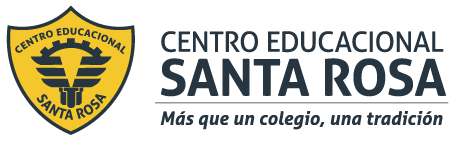 DIRECCIÓN ACADÉMICADEPARTAMENTO EDUCACION FÍSICARespeto – Responsabilidad – Resiliencia – Tolerancia Estimado estudiante:El Departamento de Ed. Física te saluda afectuosamente, te invita a que leas este material y te recuerda que  debes guardar tus Guías en una carpeta o pegarlas en tu cuaderno de la asignatura. De vuelta de vacaciones realizaremos la retroalimentación correspondiente. Si tienes dudas puedes contactarte con nosotros a nuestro correo   Edfisicacestarosa@gmail.com.INSTRUCCIONES1. Investiga  y registra  Aplicaciones que  te ayudan e incentivan a realizar Actividad Física.2. Describe la aplicación que más te gusto y ¿Por qué?3. Investiga, dibuja, corta o pega y explica  una rutina de 6 ejercicios de Fuerza Abdominal. 4. Graba  y envía al correo Edfisicacestarosa@gmail.com  la rutina de Fuerza abdominal que creaste según tu preferencia. (Tiempo máximo 2 minutos)5. Registra tus comentarios del trabajo (dificultades, aprendizajes, reflexiones, etc.)Aplicaciones Móviles o TecnológicasEn Educación Física la incorporación de aplicaciones digitales y uso de tecnología, nos constituye un ejercicio de innovación como parte de las Habilidades para el siglo XXI. Además puede mejorar el acercamiento de la práctica de Actividad Física y a un estilo de Vida Saludable.            Las Aplicaciones de ejercicio ofrecen ayuda en esta área, ya sea contando pasos o calorías o creando gráficas semanales de tus objetivos de entrenamiento. Hay investigaciones que vinculan el uso de algunas de estas con un índice de masa corporal (IMC) más bajo. Fuerza Abdominal Los músculos abdominales están compuestos por el “recto abdominal” “oblicuo” y “transverso”. La fuerza abdominal es la capacidad de superar una resistencia mediante una contracción muscular en la parte del cuerpo que se encuentra entre el tórax y la pelvis.¿Qué es la Fuerza Abdominal en Educación Física? Los ejercicios abdominales son rutinas de actividades físicas que se realizan con el objetivo de tonificar los músculos de la zona. Antes de la tonificación, es necesario eliminar la grasa que recubre dichos músculos, a través del ejercicio aeróbico y de una alimentación saludable.2.- Describir la aplicación que más te gusto  y ¿Por qué?………………………………………………………………………………….....................................................................................................................................................................................................................................................................................................................................................................................................................................................................................................................................................................................................................................................................................................................................................................................................................................................................................................................................................................................................................................................................3.- Dibuja, corta o pega y explica  una rutina de 6 ejercicios de Fuerza Abdominal; Apóyate con las Aplicaciones que investigaste. Sugerencias www.correryfitness.com, las-mejores-aplicaciones-para-hacer-abdominales.Consejos: Práctica esta rutina apoyada/o con música “Tabata”, las veces que quieras.Recuerda Serie: Es la cantidad de veces que vas a realizar las repeticiones                Repeticiones: Es el número de veces seguidas que repites un mismo movimiento.                Descanso: Es el lapso de tiempo de recuperación que te vas a tomar entre cada serie.4.-Graba como muestra la rutina personal que creaste de Fuerza Abdominal  máximo 2 minutos. Debes comenzar registrando tu nombre y curso.5.-Comenta ¿Qué te pareció la experiencia?………………………………………………………………………………………………………………………………………………………………………………………………………………………………………………………………………………………………………………………………………………………………………………………………………………………………                                           RECUERDA ENVIAR EL VIDEO CON TU NOMBRE Y CURSO                                                                 SALUDOS Y UN ABRAZO1.-Registrar el nombre de cuatro aplicaciones que más te llamaron  la atención.Sugerencias:https://www.youtube.com/watch?v=ob2zLzWEaR01.-Registrar el nombre de cuatro aplicaciones que más te llamaron  la atención.Sugerencias:https://www.youtube.com/watch?v=ob2zLzWEaR0a)b)c)d)DIBUJO/IMAGENEXPLICA CUANTAS/SERIES , REPETICIONESDESCANSODIBUJO/IMAGENEXPLICA CUANTAS/SERIES,REPETICIONESDESCANSO